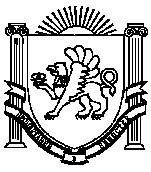 АДМИНИСТРАЦИЯ ИЗОБИЛЬНЕНСКОГО СЕЛЬСКОГО ПОСЕЛЕНИЯНИЖНЕГОРСКОГО РАЙОНАРЕСПУБЛИКИ КРЫМПОСТАНОВЛЕНИЕ08.04.2020 г.                               с.Изобильное                                     №  30Об утверждении Порядка информирования граждан о порядке строительства объектов капитального строительства на земельных участках, предназначенных для ведения гражданами личного подсобного хозяйства, садоводства, огородничества, индивидуального гаражного или индивидуального жилищного строительства         Руководствуясь частью 13 статьи 16 Федерального закона от 03.08.2018 года №340-ФЗ «О внесении изменений в Градостроительный кодекс Российской Федерации и отдельные законодательные акты Российской Федерации», Администрация Изобильненского сельского поселения,                                        ПОСТАНОВЛЯЕТ:       1. Утвердить Порядок информирования граждан о порядке строительства объектов капитального строительства на земельных участках, предназначенных для ведения гражданами личного подсобного хозяйства, садоводства, огородничества, индивидуального гаражного или индивидуального жилищного строительства (прилагается).       2. Определить ответственным за информирование населения о порядке строительства объектов капитального строительства на земельных участках, предназначенных для ведения гражданами личного подсобного хозяйства, садоводства, огородничества, индивидуального гаражного или индивидуального жилищного строительства специалиста администрации Мельник М.Н.       3. Обнародовать настоящее постановление путем размещения на  информационном стенде в помещении Изобильненского сельского совета Нижнегорского района Республики Крым (с. Изобильное пер.Центральный,15 Нижнегорского района Республики Крым) и на сайте izobilnoe-sp.ru/ Глава администрацииИзобильненского сельского поселения                                             Л.Г.НазароваПриложениек постановлению администрацииИзобильненского сельского поселенияот 08.04.2020 №  30Порядокинформирования граждан о порядке строительства объектов капитального строительства на земельных участках, предназначенных для ведения гражданами личного подсобного хозяйства, садоводства, огородничества, индивидуального гаражного или индивидуального жилищного строительства        1. Настоящий Порядок разработан в соответствии с частью 13 статьи 16 Федерального закона от 03.08.2018 года №340-ФЗ «О внесении изменений в Градостроительный кодекс Российской Федерации и отдельные законодательные акты Российской Федерации» и определяет последовательность действий Администрации Изобильненского сельского поселения Нижнегорского района Республики Крым при информировании населения о порядке строительства объектов капитального строительства на земельных участках, предназначенных для ведения гражданами личного подсобного хозяйства, садоводства, огородничества, индивидуального гаражного или индивидуального жилищного строительства (далее - Администрация).       2. К мероприятиям, направленным на информирование населения о порядке строительства объектов капитального строительства на земельных участках, предназначенных для ведения гражданами личного подсобного хозяйства, садоводства, огородничества, индивидуального гаражного или индивидуального жилищного строительства (далее - порядок строительства) относятся:- предоставление средствам массовой информации (далее - СМИ) сведений о порядке строительства;- размещение на официальном сайте Администрации в информационно-телекоммуникационной сети «Интернет» (далее - официальный сайт) информации о порядке строительства;- проведение встреч представителей Администрации с гражданами по разъяснению порядка строительства;- размещение на информационных стендах Администрации в здании Администрации информации о порядке строительства.      3. Размещение информации в СМИ, на официальном сайте, на информационном стенде осуществляется в течение одного месяца со дня внесения изменений в законодательство, регулирующее порядок строительства.       Встречи с гражданами проводятся по мере необходимости на основании обращений граждан.       4. Информация размещается в виде:- комментариев и разъяснений специалистов и экспертов по запросам граждан;- комментариев и разъяснений об изменениях, произошедших в законодательстве Российской Федерации в сфере порядка строительства;- контактной информации органов местного самоуправления Изобильненского сельского поселения, специалистов Администрации в сфере строительства объектов капитального строительства на земельных участках, предназначенных для ведения гражданами личного подсобного хозяйства, садоводства, огородничества, индивидуального гаражного или индивидуального жилищного строительства. 